Орган издания Администрация Лапшихинского сельсоветаЛапшихинский вестникИНФОРМАЦИОННЫЙ ЛИСТ 06 декабря  2022 г.  № 56   ПРОЕКТ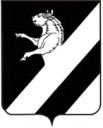 КРАСНОЯРСКИЙ  КРАЙ АЧИНСКИЙ  РАЙОН                                                                      АДМИНИСТРАЦИЯ ЛАПШИХИНСКОГО СЕЛЬСОВЕТАПОСТАНОВЛЕНИЕ2022 г.                                                                                                                                                                                        № 00-ПГОб утверждении Программы профилактики рисков причинения вреда (ущерба) охраняемым законом ценностям на 2023 год муниципального контроля на автомобильном транспорте и в дорожном хозяйстве в границах населенных пунктов на территории  Лапшихинского   сельсовета  Ачинского района	Руководствуясь постановлением Правительства Российской Федерации от 25.06.2021 № 990 «Об утверждении Правил разработки и утверждения контрольными (надзорными) органами программы профилактики рисков причинения вреда (ущерба) охраняемым законом ценностям», статьями 14, 17 Устава Лапшихинского  сельсовета Ачинского района Красноярского края, ПОСТАНОВЛЯЮ:	1. Утвердить Программу профилактики рисков причинения вреда (ущерба) охраняемым законом ценностям на 2023 год муниципального контроля на автомобильном транспорте и в дорожном хозяйстве в границах населенных пунктов на территории  Лапшихинского   сельсовета  Ачинского района согласно приложению.2. Контроль за исполнением настоящего постановления оставляю за собой.	3. Постановление вступает в силу после официального опубликования в информационном листе «Лапшихинский вестник» и подлежит размещению на официальном сайте в сети «Интернет» по адресу: https//lapshiha.ru.Глава  Лапшихинского сельсовета                                                   О.А. ШмырьПриложениек постановлению администрацииЛапшихинского сельсоветаот 00.00.2022 № 00-ПГПрограммапрофилактики рисков причинения вреда (ущерба) охраняемых законом ценностям на 2023 год муниципального контроля на автомобильном транспорте и в дорожном хозяйстве в границах населенных пунктов на территории Лапшихинского сельсовета Ачинского района				1. Паспорт Программы2. Анализ текущего состояния осуществления муниципальногоконтроля в сфере благоустройства, описание текущего развитияпрофилактической деятельности контрольного органа, характеристика проблем, на решение которых направлена Программа профилактики рисков (ущерба) причинения вреда охраняемым законом ценностям муниципального контроля на автомобильном транспорте и в дорожном хозяйстве в границах населенных пунктов на территории Лапшихинского сельсовета Ачинского района	Муниципальный контроль на автомобильном транспорте и вдорожном хозяйстве в границах населенных пунктов на территорииЛапшихинского сельсовета Ачинского района осуществляетсяадминистрацией Лапшихинского сельсовета. Муниципальный контроль на автомобильном транспорте и в дорожном хозяйстве в границах населенных пунктов на территории Лапшихинского сельсовета Ачинского района осуществляется посредством организации и проведения внеплановых проверок соблюдения юридическими лицами, индивидуальными предпринимателями и гражданами обязательных требований и требований, установленных муниципальными правовыми актами, а также деятельность по организации и проведению мероприятий по профилактике нарушений указанных требований.	Планы проведения плановых проверок граждан, юридических лиц индивидуальных предпринимателей на 2022 год не утверждались.	Оснований для проведения внеплановых проверок граждан,юридических лиц и индивидуальных предпринимателей в 2022 году неустановлено.	Программа профилактики нарушений обязательных требований в соответствии с Федеральным законом от 26.12.2008 № 294-ФЗ "О защите прав юридических лиц и индивидуальных предпринимателей при осуществлении государственного контроля (надзора) и муниципального контроля", постановлением Правительства Российской Федерации от 26.12.2018 № 1680 "Об утверждении общих требований к организации и осуществлению органами государственного контроля (надзора), органами муниципального контроля мероприятий по профилактике нарушений обязательных требований, установленных муниципальными правовыми актами" в рамках осуществления муниципального контроля на автомобильном транспорте и в дорожном хозяйстве в границах населенных пунктов на территории Лапшихинского сельсовета Ачинского района на 2022 год не утверждалась, профилактические мероприятия не осуществлялись.	Проведение профилактических мероприятий, направленных на снижение риска причинения вреда (ущерба), является приоритетным по отношению к проведению контрольных (надзорных) мероприятий.	Программа профилактики рисков причинения вреда (ущерба) охраняемым законом ценностям по муниципальному контролю на автомобильном транспорте и в дорожном хозяйстве в границах населенных пунктов на территории Лапшихинского сельсовета Ачинского района на 2023 год (далее - Программа) представляет собой увязанный по целям, задачам, ресурсами срокам комплекс профилактических мероприятий, обеспечивающих соблюдение контролируемыми лицами обязательных требований, и направленных на выявление и устранение конкретных причин и факторов несоблюдения обязательных требований.	В рамках муниципального контроля на автомобильном транспорте и в дорожном хозяйстве в границах населенных пунктов на территории Лапшихинского сельсовета Ачинского района осуществляется:- соблюдение законодательства Российской Федерации и Красноярского края в сфере дорожного хозяйства и сохранности, автомобильных дорог на территории населенных пунктов Лапшихинского сельсовета, а также иных нормативных правовых актов Российской Федерации и Красноярского края (обязательные требования);- соблюдение нормативных правовых актов органов местного самоуправления Лапшихинского сельсовета в сфере дорожного хозяйства.	В результате систематизации, обобщения и анализа информации о результатах проверок соблюдения требований на автомобильном транспорте и в дорожном хозяйстве в границах населенных пунктов на территории Лапшихинского сельсовета Ачинского района сделаны выводы, что наиболее частыми нарушениями являются:	а) не сформировано понимание исполнения требований в отношении автомобильных дорог местного значения у подконтрольных субъектов;	б) необходимость дополнительного информирования подконтрольных субъектов по вопросам соблюдения требований в отношении сохранности автомобильных дорог местного значения;	в) не создана система обратной связи с подконтрольными субъектами по вопросам применения требований к сохранности автомобильных дорог местного значения, в том числе с использованием современных информационно-телекоммуникационных технологий.3. Цели и задачи реализации Программы	Целями Программы являются:- предупреждение нарушений юридическими лицами, индивидуальными предпринимателями, гражданами обязательныхтребований законодательства в соответствующей сфере, включая устранение причин, факторов и условий, способствующих возможному нарушению обязательных требований законодательства;- создание мотивации к добросовестному поведению подконтрольныхсубъектов;- снижение уровня ущерба охраняемым законом ценностям;- обеспечение доступности информации об обязательных требованиях.	Для достижения этих целей необходимо решить поставленные задачи:- укрепление системы профилактики нарушений обязательных требований путем активизации профилактической деятельности;- выявление и устранение причин, факторов и условий,способствующих нарушениям контролируемыми лицами обязательных требований законодательства;- повышение правосознания и правовой культуры подконтрольныхсубъектов.4. Перечень профилактических мероприятий, сроки(периодичность) их проведения	В Положении о виде контроля мероприятия, направленные нанематериальное поощрение добросовестных контролируемых лиц неустановлены, следовательно, меры стимулирования добросовестности в Программе не предусмотрены. В Положении о виде контроля самостоятельная оценка соблюдения обязательных требований (самообследование) не предусмотрена, следовательно, в Программе способы самообследования в автоматизированном режиме не определены.	В Положении о виде контроля мероприятия, направленные наобобщение правоприменительной практики, объявления предостережения, проведение профилактического визита не предусмотрены, следовательно, в Программе эти мероприятия не определены.5. Показатели результативности и эффективности Программы	Показатели результативности и эффективности осуществлениямуниципального контроля определены Положением о муниципальномконтроле на автомобильном транспорте и в дорожном хозяйстве в границах населенных пунктов на территории Лапшихинского сельсовета Ачинского района, утвержденного решением Лапшихинского сельского Совета депутатов 23.06.2022 № Вн-109Р. Такими показателями являются:	1. Ключевые показатели и их целевые значения:	Доля устраненных нарушений из числа выявленных нарушенийобязательных требований - 70%.	Доля выполнения плана профилактики на очередной календарный год -100%.	Доля отмененных результатов контрольных мероприятий - 0%.Доля контрольных мероприятий, по результатам которых быливыявлены нарушения, но не приняты соответствующие мерыадминистративного воздействия - 5%.	2. Индикативные показатели:	количество проведенных контрольных мероприятий без взаимодействия с контролируемыми лицами;	количество проведенных внеплановых контрольных мероприятий;	количество поступивших возражений в отношении акта контрольного мероприятия;	количество выданных предписаний об устранении нарушенийобязательных требований;	количество устраненных нарушений обязательных требований.Реализация Программы способствует:	1) увеличение доли контролируемых лиц, соблюдающих обязательные требования законодательства муниципального контроля на автомобильном транспорте и в дорожном хозяйстве в границах населенных пунктов на территории Лапшихинского сельсовета Ачинского района;	2) развитию системы профилактических мероприятий, проводимых органом муниципального контроля администрации Лапшихинского сельсовета.Наименование ПрограммыПрограмма профилактики рисков (ущерба) причинения вреда охраняемым законом ценностям на 2022 год муниципального контроля на автомобильном транспорте и в дорожном хозяйстве в границах населенных пунктов на территории Лапшихинского сельсовета Ачинского районаОснование разработкипрограммы (наименованиеи номер соответствующегоправового акта)- Федеральный Закон от 06.10.2003 № 131-ФЗ «Об общих принципах организации местного самоуправления в Российской Федерации»;- статья 44 Федерального закона от 31.07.2020 № 248-ФЗ «О государственном контроле (надзоре) и муниципальном контроле в Российской Федерации»;-Постановление Правительства Российской Федерации от 25.06.2021 № 990 «Об утверждении Правил разработки и утверждения контрольными (надзорными) органамипрограммы профилактики рисков причинения вреда (ущерба) охраняемых законом ценностям»Ответственныйисполнитель программыАдминистрация Лапшихинского сельсовета Ачинского района Красноярского края (далее –администрация Лапшихинского сельсовета)Цели программы1) устранение условий, причин и факторов, способствующих причинению или возможному причинению вреда (ущерба) охраняемым законом ценностям и нарушению обязательных требований, снижение рисков их возникновения;2) создание условий для доведенияобязательных требований до контролируемых лиц повышение информированности о способах их соблюдения;3) мотивация к соблюдению физическими и юридическим лицами, индивидуальнымипредпринимателями обязательных требований и сокращение количества нарушений обязательных требований;4) предупреждение нарушений контролируемыми лицами обязательныхтребований, включая устранение причин,факторов и условий, способствующихвозможному нарушению обязательныхтребований;Задачи программы1) предотвращение рисков причинения вреда (ущерба) охраняемым законом ценностям;2) проведение профилактических мероприятий, направленных на предотвращение причинения вреда (ущерба) охраняемым закономценностям;3) информирование, консультированиеконтролируемых лиц с использованиеминформационно-телекоммуникационныхтехнологий;4) обеспечение доступности информации об обязательных требованиях и необходимых мерах по их исполнениюОжидаемые конечныерезультаты реализациипрограммыРеализация Программы позволит:1) уменьшить количество нарушенийфизическими и юридическим лицами,индивидуальными предпринимателямиобязательных требований законодательства по муниципальному контролю на автомобильном транспорте и в дорожном хозяйстве в границах населенных пунктов на территорииЛапшихинского сельсовета Ачинского района;2) повысить уровень грамотности физических и юридических лиц, индивидуальных предпринимателей;3) обеспечить единообразие пониманияпредмета контроля физическими июридическим лицами, индивидуальнымипредпринимателями;4) повысить прозрачность деятельностиконтрольного органа;5) мотивировать физических и юридическихлиц, индивидуальных предпринимателей к добросовестному поведению;6) выявить и устранить причины и условия,способствующие совершению физическими и юридическим лицами, индивидуальными предпринимателями наиболее распространенных нарушений законодательства муниципального контроля на автомобильном транспорте и в дорожном хозяйстве в границах населенных пунктов на территорииЛапшихинского сельсовета Ачинского районаСроки и этапы реализации программы2023 годОбъемы и источникифинансированияФинансовое обеспечение мероприятийПрограммы не предусмотрено№ п/п Наименование мероприятияСроки исполненияОтветственный исполнительИнформированиеИнформированиеИнформированиеИнформирование1. Размещение на официальном сайте администрации Лапшихинского сельсовета     и поддержание в актуальном состоянии:- текстов нормативных правовых актов, регулирующих осуществление муниципального контроля;- сведений об изменениях, внесенных в нормативные правовые акты, регулирующие осуществление муниципального контроля, о сроках и порядке их вступления в силу;- перечней нормативных правовых актов с указанием структурных единиц этих актов, содержащих обязательные требования, оценка соблюдения которых является предметом муниципального контроля, а также информацию о мерах ответственности, применяемых при нарушении обязательных требований, с текстами в действующей редакции;- перечней индикаторов риска нарушений обязательных требований, порядок отнесения объектов контроля к категориям риска;- перечня объектов контроля, учитываемых в рамках формирования ежегодного плана контрольных мероприятий, с указанием категории риска; - программы профилактики рисков причинения  вреда и план проведения плановых контрольных (надзорных) мероприятий контрольным органом (при проведении таких мероприятий);- проверочных листов (при их утверждении)в течение годаСпециалист 1 категории администрации Лапшихинского  сельсовета,  зам.Главы Лапшихинского сельсовета2. Информирование юридических лиц, индивидуальных предпринимателей по вопросам соблюдения обязательных требований путем:1) разъяснительной работы в средствах массовой информации;2) подготовки и распространения комментариев о содержании новых нормативных правовых актов, устанавливающих обязательные требования, внесенных изменениях в действующие акты, сроках и порядке вступления их в действие, а также рекомендаций о проведении необходимых организационных, технических мероприятий, направленных на внедрение и обеспечение соблюдения обязательных требований;3) опубликования руководств по соблюдению обязательных требованийв течение годаСпециалист 1 категории администрации Лапшихинского сельсовета  КонсультированиеКонсультированиеКонсультированиеКонсультирование3.Проведение консультаций (по телефону, на личном приеме, при проведениипрофилактическогомероприятия) по вопросамсоблюдения обязательныхтребований,  установленных муниципальными правовыми актамив течение годаСпециалист 1 категории администрации Лапшихинского сельсовета  Лапшихинский вестник Адрес издателя:С. Лапшиха, ул. Советская, дом 8Т.: 96-3-36Учредитель: администрация Лапшихинского сельсоветаОтветственный за издание: Пергунова Татьяна ВладимировнаИсполнитель: Т.В. ПергуноваЛапшихинский вестник Адрес издателя:С. Лапшиха, ул. Советская, дом 8Т.: 96-3-36Информационный лист «Лапшихинский вестник» утвержден Решением Лапшихинского сельского Совета депутатов от 01.07.2009г. №2-40Р  Тираж 20 экз. Распространяется бесплатноИнформационный лист «Лапшихинский вестник» утвержден Решением Лапшихинского сельского Совета депутатов от 01.07.2009г. №2-40Р  Тираж 20 экз. Распространяется бесплатно